DATOS DEL INDICADORC.P. JOSÉ FRANCISCO ORTEGA MOLINA                                                                                  ING. JOSÉ R. ESPINOZA GALAVÍZ                  Director General                                                                                                                  Director de Planeación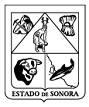 GOBIERNO DEL ESTADO DE SONORAFICHA TECNICA PARA SEGUIMIENTO Y EVALUACION DE INDICADORES DE PROYECTOS Y PROCESOSNUMERO Y NOMBRE DEL PROGRAMA:NUMERO Y NOMBRE DEL PROGRAMA:62 - MODERNIZACIÓN DE LAS COMUNICACIONES62 - MODERNIZACIÓN DE LAS COMUNICACIONESNOMBRE DEL PROCESO:NOMBRE DEL PROCESO:COORDINACIÓN DE ACTIVIDADES DE LAS ÁREAS ADMINISTRATIVAS PARA LA OPERACIÓN DE LA RED DE TELEFONÍA RURALCOORDINACIÓN DE ACTIVIDADES DE LAS ÁREAS ADMINISTRATIVAS PARA LA OPERACIÓN DE LA RED DE TELEFONÍA RURALCLAVE PROGRAMATICA:CLAVE PROGRAMATICA:211118337F03363610AQ211118337F03363610AQUNIDAD RESPONSABLE:TELEFONÍA RURAL DE SONORAUNIDAD EJECUTORA:DIRECCIÓN GENERALOBJETIVO DEL PROCESO:OBJETIVO DEL PROCESO:COORDINAR LAS ACTIVIDADES DE LAS ÁREAS ADMINISTRATIVAS PARA LA OPERACIÓN DE LA RED DE TELEFONÍA RURALCOORDINAR LAS ACTIVIDADES DE LAS ÁREAS ADMINISTRATIVAS PARA LA OPERACIÓN DE LA RED DE TELEFONÍA RURALNOMBRE INDICADOR:NOMBRE INDICADOR:INDICE DE CUMPLIMIENTO DE LA ATENCIÓN CON SERVICIO TELEFÓNICO A LAS LOCALIDADES RURALES PROGRAMADASINDICE DE CUMPLIMIENTO DE LA ATENCIÓN CON SERVICIO TELEFÓNICO A LAS LOCALIDADES RURALES PROGRAMADASUNIDAD DE MEDIDA:LOCALIDADESTIPO:PROGRAMÁTICORESULTADO ESPERADO:RESULTADO ESPERADO:ATENDER EL 100% DE LAS LOCALIDADES PROGRAMADASATENDER EL 100% DE LAS LOCALIDADES PROGRAMADASFORMULA CALCULO:FORMULA CALCULO:(NÚMERO DE LOCALIDADES RURALES ATENDIDAS/NÚMERO DE LOCALIDADES RURALES PROGRAMADAS A ATENDER)*100(NÚMERO DE LOCALIDADES RURALES ATENDIDAS/NÚMERO DE LOCALIDADES RURALES PROGRAMADAS A ATENDER)*100INTERPRETACION:INTERPRETACION:PERMITE VER EL GRADO DE CUMPLIMIENTO DE LA META DE BRINDAR SERVICIO TELEFÓNICO A LOCALIDADES RURALESPERMITE VER EL GRADO DE CUMPLIMIENTO DE LA META DE BRINDAR SERVICIO TELEFÓNICO A LOCALIDADES RURALESDIMENSION DEL INDICADOR:EFICIENCIASENTIDO:ASCENDENTEVALOR:NO ACUMULABLEFRECUENCIA MEDICION:TRIMESTRALRESULTADO ANUAL DEL INDICADOR:RESULTADO ANUAL DEL INDICADOR:RESULTADO ANUAL DEL INDICADOR:RESULTADO ANUAL DEL INDICADOR:RESULTADO ANUAL DEL INDICADOR:META ANUALAVANCE DEL TRIMESTREAVANCE ACUMULADOPORCENTAJE ALCANZADOSEMAFORO16-16100%EVALUACIÓN CUALITATIVAEVALUACIÓN CUALITATIVAEVALUACIÓN CUALITATIVAEVALUACIÓN CUALITATIVAEVALUACIÓN CUALITATIVASe cumplió la meta al 100%.Se cumplió la meta al 100%.Se cumplió la meta al 100%.Se cumplió la meta al 100%.Se cumplió la meta al 100%.